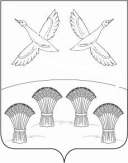 		П О С Т А Н О В Л Е Н И ЕАДМИНИСТРАЦИИ СВОБОДНОГО  СЕЛЬСКОГО  ПОСЕЛЕНИЯ ПРИМОРСКО-АХТАРСКОГО РАЙОНА       от 22 января   2019 года                                                                  № 18хутор СвободныйО  внесении проекта решения в Совет Свободного сельского поселения Приморско – Ахтарского района  «Об  утверждении списка земельных долей в границах бывшего колхоза «Заря Кубани» из земель сельскохозяйственного назначения на  территории Свободного сельского поселения Приморско-Ахтарского района, которые могут быть признаны невостребованными.»         В соответствии со статьей 31 Устава Свободного сельского поселения Приморско-Ахтарского района администрация Свободного сельского поселения Приморско-Ахтарского района п о с т а н о в л я е т :         1. Внести в Совет Свободного сельского поселения Приморско-Ахтарского района проект решения «Об  утверждении списка земельных долей в границах бывшего колхоза «Заря Кубани» из земель сельскохозяйственного назначения на  территории Свободного сельского поселения Приморско-Ахтарского района, которые могут быть признаны невостребованными» согласно приложению.         2. Назначить представителем главы Свободного сельского поселения       Приморско-Ахтарского  района в Совете Свободного сельского поселения Приморско-Ахтарского района при рассмотрении проекта указанного решения    ведущего специалиста администрации поселения Т.М.Бурняшеву.        3. Контроль за выполнением настоящего постановления оставляю за собой.        4. Постановление вступает в силу со дня его подписания.Глава Свободного сельского поселения Приморско-Ахтарского района                                         В.Н.СиротаПроект   подготовлен и внесен                                                          Ведущий специалист                                                              Г.П.ГромПроект  согласован                                                                            Ведущий специалист                                                               Е.В.Карпенко 	                                   ПРИЛОЖЕНИЕ                                                                            к постановлению администрации                                                                            Свободного сельского поселения                                                                            Приморско-Ахтарского района                                                                            от  24 января   2019года   № 23Р Е Ш Е Н И Е     ПРОЕКТСОВЕТА СВОБОДНОГО  СЕЛЬСКОГО ПОСЕЛЕНИЯПРИМОРСКО-АХТАРСКОГО РАЙОНАтретьего созыва        от   января 2019 года                                                                      № хутор СвободныйОб  утверждении списка земельных долей в границах бывшего колхоза «Заря Кубани» из земель сельскохозяйственного назначения на  территории Свободного сельского поселения Приморско-Ахтарского района, которые могут быть признаны невостребованными.	На основании ст. ст. 12.1,14,14.1 Федерального закона от 24 июля 2002 года № 101-ФЗ «Об обороте земель сельскохозяйственного назначения», руководствуясь   Федеральным законом от 06 октября 2003 года № 131-ФЗ «Об общих принципах организации местного самоуправления в Российской Федерации»,  а также Уставом Свободного сельского поселения Приморско-Ахтарского района, Совет Свободного сельского поселения Приморско-Ахтарского района решил: 	1.Утвердить список земельных долей в границах бывшего колхоза «Заря Кубани» из земель сельскохозяйственного назначения на территории Свободного сельского поселения Приморско-Ахтарского района согласно приложения.	2.Настоящее решение опубликовать в средствах массовой информации и разместить на официальном сайте администрации Свободного сельского поселения Приморско-Ахтарского района.	3. Считать утратившими силу Решения Совета Свободного сельского поселения № 242 от 26 июня 2018 года и № 257 от 12 ноября 2018 года.	4.Решение вступает в силу со дня его официального опубликования.Глава Свободного сельского поселенияПриморско-Ахтарского района                                           В.Н.Сирота                                                                      Приложение                                                                      к решению Совета                                                                      Свободного сельского поселения                                                                      Приморско-Ахтарского района                                                                      от 31 января 2019 г. № Список земельных долей в границах бывшего колхоза «Заря Кубани» из земель сельскохозяйственного назначения на территории Свободного сельского поселения Приморско-Ахтарского района, которые могут быть признаны невостребованными.Глава Свободного сельского поселения Приморско-Ахтарского  района                                                В.Н.Сирота              №п/п№ свиде-тельсваРазмер земельной долиРазмер земельной долиОснования для включенияОснования для включенияФ.И.О. бывшего собственника и № свидетельства о смертиФ.И.О. собственника, о котором в Россреестре отсутствуют сведения о праве на земельную долюВсего  (га)Пашня (га)12351.(895)6,185,37Балок Мария Александровна2.(348)6,185,37Головко Владимир Александрович3.(66)6,185,37Данцева Наталья Гавриловна4.(763)6,185,37Дубов Павел Петрович5.(541)6,185,37Емельяненко Николай Иванович6.(671)6,185,37Кагадий Любовь Петровна7.(457)6,185,37Кислицин Виталий Александрович8.(220)6,185,37Костюк Владимир Петрович9.(519)6,185,37Кутовой Алексей Иванович10.(164)6,185,37Мусаев Касим11.(690)2,562,56Пенькова Мария Ивановна12.(689)2,562,56Пеньков Павел Петрович13.(284)6,185,37Петрова Людмила Ивановна14.(695)2,562,56Редькина Антонина Ивановна15.(87)6,185,37Серов Андрей Владимирович16.(992)6,185,37Собликов Иван Григорьевич17.(572)6,185,37Циркунник Юрий Иванович18.(964)6,185,37Шерстнев Николай Иванович19.(268)6,185,37Шпарага Виктор Федорович